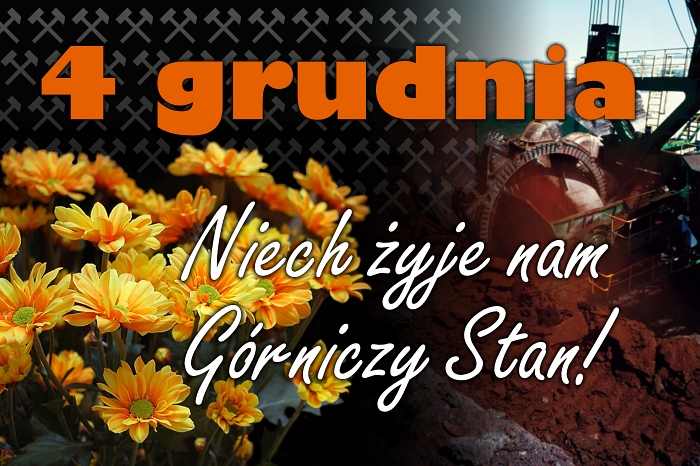 Z OKAZJI BARBÓRKIpragniemy złożyć  Wszystkim Pracownikom P.G. „SILESIA”, P.G.-Sz. „SILESIA”, BUMECHu i  MSEżyczenia wszelkiej pomyślności oraz wytrwałości w ciężkiej i odpowiedzialnej pracy.Niech Święta Barbara otacza Was i Wasze Rodziny swoją opieką, zapewniając poczucie bezpieczeństwa i pewności lepszego jutra.           Szczęść Boże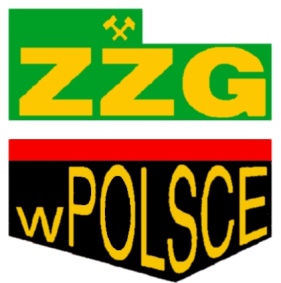              Zarząd Międzyzakładowy ZZG w Polsce                          Przy P.G. „SILESIA”